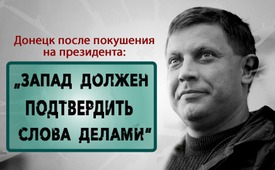 Донецк после покушения на президента: «Запад должен подтвердить слова делами»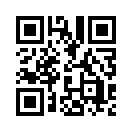 31 августа 2018 года на Восточной Украине в ходе покушения был убит действующий c 2014 года президент самопровозглашенной Донецкой Народной Республики. Охранник  Александра Захарченко умер от полученных ранений на следующий день.
 Захарченко скончался в возрасте 42 лет, будучи отцом четверых детей31 августа 2018 года на Восточной Украине в ходе покушения был убит действующий c 2014 года президент самопровозглашенной Донецкой Народной Республики. Охранник  Александра Захарченко умер от полученных ранений на следующий день.
 Захарченко скончался в возрасте 42 лет, будучи отцом четверых детей. 

Это не первое покушение на одного из лидеров сепаратистов Восточной Украины на Донбассе. В 2015 году в автокатастрофе в результате взрыва погибли два лидера казаков. В октябре 2016 года в лифте собственного дома погиб в результате взрыва командир ополчения ДНР Павлов вместе со своим телохранителем. В феврале 2017 года в ходе вооруженного нападения на штаб погиб командир батальона ополченцев Донецка Толстых.

Покушение на Захарченко сильно потрясло Донецкую область, так как многие среди населения видели в нём сильного руководителя и возлагали на него свои надежды. По официальным данным, в траурной церемонии участвовало более 100 000 человек. 

В конце сентября 2018 года канал русского телевидения «Россия 1» опубликовал съёмки камер наблюдения, которые запечатлели всё произошедшее. На них видно, что взрывпакет взорвался секунда в секунду, когда Захарченко вместе со своими охранниками зашел в кафе «Сепар». Более точный анализ показал, что речь шла об ультрасовременной взрывчатке, которая была вмонтирована в светильник на потолке. Покушение было проведено очень профессионально, это не работа любителей. Такова экспертная оценка официальной службы Донецка. 

В 2017 году арестованный донецкими властями Александр Погорелов дал показания, что в 2014 году был завербован украинской секретной службой. Кроме того, на его допросе выяснилось, что Киев уже давно замышлял покушение на Захарченко. Украинская служба безопасности получила от спецслужбы США новую технологию, благодаря которой можно произвести взрыв с большой дистанции. Расследование министерства иностранных дел Донецкой Народной Республики подтверждает эти подозрения. 

Российская следственная комиссия возбудила уголовное дело вскоре после покушения. Пресс-секретарь российского министерства иностранных дел Мария Захарова высказалась по этому поводу следующим образом: «Все признаки указывают на то, что за его убийством стоит киевский режим, который многократно использовал подобные методы для удаления инакомыслящих и неугодных людей» конец цитаты. Кроме того, она осудила «официальных» политиков Украины, которые публично выказывали свою радость по поводу смерти Захарченко. 

Характерно, что западные СМИ очень сдержанно сообщили о покушении и большой траурной церемонии. О возможной причастности киевского режима было упомянуто лишь вскользь. Убийства же критиков российского правительства всегда сопровождаются громкими криками и обвинениями, даже если доказательства еще отсутствуют. 

Наталья Никонорова, министр иностранных дел не признанной мировым сообществом Донецкой  Народной Республики, следующим образом высказала в одном из интервью свои ожидания от западных государств: «Мы надеемся, что на украинское правительство будет оказано давление, чтобы оно прекратило свою агрессию против нашей народной республики. Это также касается агрессии против Луганской Народной Республики. Не секрет, что западные страны имеют большое влияние на Киев. Особенно Германия, как ведущая в переговорах Минск 2, должна соответственно действовать. 5 сентября 2018 года на правительственной пресс-конференции в Берлине было объявлено, что федеральное правительство и в дальнейшем готово взять на себя ответственность за мирные процессы. За этими словами должны следовать дела. В любом случае, Германия не должна быть заинтересована поддержкой правительства в Киеве, которое пренебрегает мирным процессом»!от mweИсточники:https://www.jungewelt.de/artikel/340483.anschlag-auf-sachartschenko-anweisung-zum-attentat-kam-aus-kiew.html
https://www.dw.com/de/die-kurzen-leben-der-separatistenf%C3%BChrer-im-donbass/a-45312116
https://www.jungewelt.de/artikel/339081.wem-nutzt-es.html
https://deutsch.rt.com/meinung/76343-donezker-volksrepublik-attentat-auf-sachartschenko-westliche-hilfe/
https://www.zeit.de/politik/ausland/2018-03/ukraine-krise-usa-russland-waffen-ruestungsgeschaeft
https://deutsch.rt.com/newsticker/75334-prasident-volksrepublik-donezk-alexander-sachartschenko-getoetet/
https://deutsch.rt.com/kurzclips/76851-video-zeigt-letzte-lebensmomente-von-sachartschenko/
https://www.heise.de/tp/features/Ukraine-Sachartschenko-ermordet-4152905.html
https://www.heise.de/tp/features/Nach-dem-Mord-an-Sachartschenko-rueckt-das-Minsk-Abkommen-in-weite-Ferne-4154040.html
https://deutsch.rt.com/meinung/75543-weiter-so-westen-lasst-terror-donezk-unbeieindrueckt/
https://deutsch.rt.com/russland/75471-wie-werden-wir-nach-ganzen/
https://deutsch.rt.com/kurzclips/75444-mit-ihm-ist-unsere-hoffnung-gestorben/
https://deutsch.rt.com/kurzclips/76173-donezker-uebergangschef-puschilin-sachartschenko-westen/
https://deutsch.rt.com/europa/76146-denis-puschilin-im-gesprach-mit/
https://deutsch.rt.com/newsticker/76091-vrd-interimschef-wirft-westlichen-geheimdiensten-beihilfe-zum-mord-an-alexander-sachartschenko-vor/
https://deutsch.rt.com/kurzclips/75385-kiewer-regime-setzt-terrorszenario-um/
https://deutsch.rt.com/newsticker/75365-explosion-in-donezk-auch-leibwaechter-von-alexander-sachartschenko-ist-tot/
https://www.welt.de/newsticker/news1/article181383242/Konflikte-Ostukrainischer-Separatistenfuehrer-Sachartschenko-bei-Bombenanschlag-getoetet.html
https://de.sputniknews.com/panorama/20180917322341194-ukraine-volksrepublik-donezk-mordanschlag-Sachartschenko-sbu-agent-details/
https://dan-news.info/ukraine/mgb-dnr-opublikovalo-zapis-doprosa-agenta-sbu-gotovivshego-pokushenie-na-zaxarchenko-v-2017-godu.html
Rossiya 1 Bericht mit Überwachungskamera( Langversion): https://www.youtube.com/watch?v=ZXuFCB6zMMc
Rossiya 1 Bericht mit Überwachungskamera( Kurzversion): https://www.youtube.com/watch?v=Jy-mqcj5_wo
"Wie werden wir nach dem Ganzen leben?" - Trauer um Sachartschenko in Donezk
https://www.youtube.com/watch?time_continue=242&v=o9-NtpCA2-k
Donezk: Rund 200.000 Menschen geben Alexander Sachartschenko das letzte Geleit
https://www.youtube.com/watch?v=lVdWqklsM0I
"Mit ihm ist unsere Hoffnung gestorben": Donezk nach Attentat auf Sachartschenko in tiefer Trauer
https://youtu.be/lf5mvheU80w
Акція під посольством Росії реакція українців на смерть ватажка Олександра Захарченка
https://www.youtube.com/watch?v=Rb4w4wLA8LQМожет быть вас тоже интересует:#Ukraine-ru - www.kla.tv/Ukraine-ruKla.TV – Другие новости ... свободные – независимые – без цензуры ...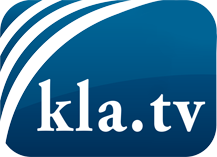 О чем СМИ не должны молчать ...Мало слышанное от народа, для народа...регулярные новости на www.kla.tv/ruОставайтесь с нами!Бесплатную рассылку новостей по электронной почте
Вы можете получить по ссылке www.kla.tv/abo-ruИнструкция по безопасности:Несогласные голоса, к сожалению, все снова подвергаются цензуре и подавлению. До тех пор, пока мы не будем сообщать в соответствии с интересами и идеологией системной прессы, мы всегда должны ожидать, что будут искать предлоги, чтобы заблокировать или навредить Kla.TV.Поэтому объединитесь сегодня в сеть независимо от интернета!
Нажмите здесь: www.kla.tv/vernetzung&lang=ruЛицензия:    Creative Commons License с указанием названия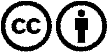 Распространение и переработка желательно с указанием названия! При этом материал не может быть представлен вне контекста. Учреждения, финансируемые за счет государственных средств, не могут пользоваться ими без консультации. Нарушения могут преследоваться по закону.